REGISTRATION FORMPlease read this information carefully and be aware that in signing the form and participating in this event, you will be expressly assuming the risk and legal liability and waiving and releasing all claims for injuries, damages or loss which you might sustain as a result of participating in any and all activities connected with or associated with this event.I agree that I am expressly assuming the risk and legal liability and waiving and releasing all claims for injuries, damages or loss which I may sustain as a result of participating in any and all activities associated with this event.I recognize and acknowledge that there are certain risks of physical injury to participants in this event and I voluntarily agree to assume the full risk of any injuries, damages or loss, regardless of severity, that I may have (or to accrue to me) as a result of participating in this event against the City of Chester, including their officials, agents, volunteers, employees, and sponsors.  This includes damage, injury, theft or loss of any type from set up to removal of exhibits.  All items offered for sale shall be items I have personally made/created or am permitted to sell.I do hereby fully release and forever discharge the City of Chester, including their officials, agents, volunteers, employees, and sponsors from any and all claims for injuries, damages or loss that I may have, or which may accrue to me and arising out of, connected with, or in any way associated with this event.My signature below indicates that I have read and agree to the Waiver and Release of All Claims and Assumption of Risk.Signature_________________________________ Date_______________Make checks payable to Riverboat Market. You will need a separate check for each market.RULES and GuidelinesA signed and returned application indicates your intent to comply with the following guidelines and rules.Please make sure to fill out your application fully and correctly for consideration.  The registration fee must accompany your application.Vendors will receive confirmation of acceptance.Exhibitors must submit a clear written description of their work and or items to be displayed.Items will be limited in order to reduce duplication of items and to ensure a balanced show.  The Recreation Director reserves the right to remove any item(s) not deemed suitable. No electricity is available.Registration fee is $20 and is refundable to every vendor remaining the entire show. Vendors leaving early will not be allowed back.The show will be held rain or shine.  No cancellations unless the riverboat is cancelled. In the event the boat is cancelled your registration fee will be refunded. Vendors not showing up forfeit their registration fee.Each exhibitor will be responsible for his/her own protective covering, tables, and chairs, etc.Vendors should not arrive until set up time.Decisions of the Recreation Director are final.Keep you Vendor Card at your booth.If you have food items, you will need to contact the Randolph County Health Department. ~~~~~~~~~~~~~~~~~~~~~~~~~~~~~~~~~~~~~~~~~Do not write below this line~~~~~~~~~~~~~~~~~~~~~~~~~~~~~~~~~~~~~~~~~~~~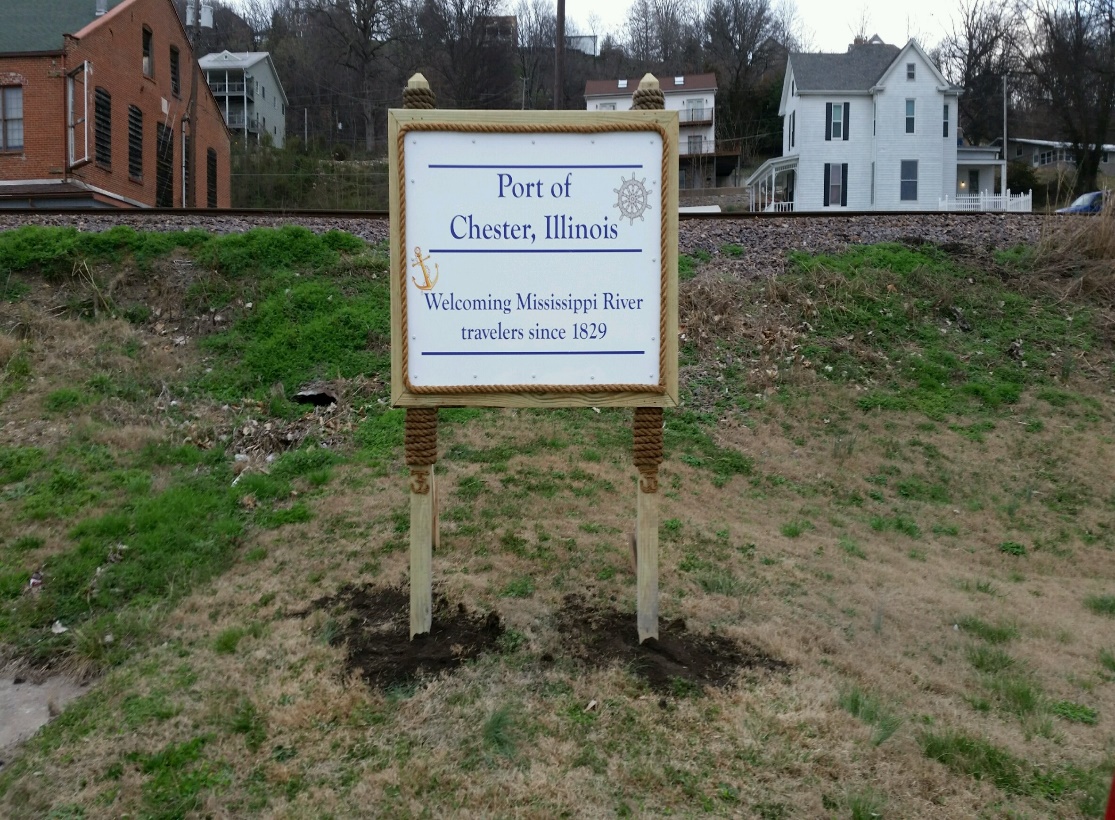 (Please Print)(Please Print)(Please Print)(Please Print)(Please Print)(Please Print)(Please Print)(Please Print)(Please Print)(Please Print)Today’s date:Today’s date:Today’s date:Today’s date:Today’s date:Today’s date:vendor INFORMATIONvendor INFORMATIONvendor INFORMATIONvendor INFORMATIONvendor INFORMATIONvendor INFORMATIONvendor INFORMATIONvendor INFORMATIONvendor INFORMATIONvendor INFORMATIONVendor’s last name:Vendor’s last name:First:First:Street address:Street address:Street address:Cell phone no:Cell phone no:Cell phone no:Cell phone no:Cell phone no:Home phone no.:Home phone no.:(          )(          )(          )(          )(          )(          )(          )P.O. Box:City:City:City:City:State:State:State:State:ZIP Code:Market datesMarket datesMarket datesMarket datesMarket datesMarket datesMarket datesMarket datesMarket datesMarket datesWaiver and Release of All Claims and Assumption of RiskWaiver and Release of All Claims and Assumption of RiskWaiver and Release of All Claims and Assumption of RiskWaiver and Release of All Claims and Assumption of RiskWaiver and Release of All Claims and Assumption of RiskWaiver and Release of All Claims and Assumption of RiskWaiver and Release of All Claims and Assumption of RiskWaiver and Release of All Claims and Assumption of RiskWaiver and Release of All Claims and Assumption of RiskWaiver and Release of All Claims and Assumption of RiskDateRiverboatCashCheck NumberDate ReceivedDate ReturnedInitialedInitialedJuly 28, 2018American QueenJuly 29, 2018American DuchessAugust 15,  2018AmericaSeptember 1, 2018American QueenSeptember 20, 2018Queen of MississippiSeptember 25, 2018American QueenOctober 4, 2018Queen of Mississippi